				บันทึกข้อความส่วนราชการ	โรงเรียนสงวนหญิงที่...........................				     วันที่..........................................	เรื่อง	ขอยืมอุปกรณ์งานอาคารสถานที่	เรียน	รองผู้อำนวยการฝ่ายบริหารทั่วไป	ข้าพเจ้า (นาย/นาง/นางสาว)..................................................................................................................กลุ่มสาระ/งาน/ฝ่าย/..............................................................................เบอร์โทรศัพท์........................................มีความประสงค์ขอยืมอุปกรณ์งานอาคารสถานที่เพื่อใช้ในกิจกรรม.........................................................................................................................................................ในวันที่............เดือน...............................พ.ศ. ..................ตั้งแต่เวลา.................น. ถึงเวลา.................น.โดยขอยืมอุปกรณ์  ดังนี้  		1...............................................................		2............................................................... 3...............................................................	ทั้งนี้ข้าพเจ้าจะรักษาทรัพย์สินของทางโรงเรียนเป็นอย่างดี  หากเกิดความชำรุดเสียหาย
ข้าพเจ้าจะขอรับผิดชอบค่าเสียหายตามราคาปัจจุบันของอุปกรณ์นั้น ๆ	จึงเรียนมาเพื่อโปรดพิจารณาอนุญาต							ลงชื่อ......................................................							      (......................................................)			  			        ตำแหน่ง.....................................................        หัวหน้าสำนักงาน			                      หัวหน้างานอาคารสถานที่    ............................................................................         	......................................................................................................................................................		..........................................................................ลงชื่อ.................................................		       ลงชื่อ................................................. (นายเขมินท์  อุ่นศิริ)			               (นายทรงศักดิ์  โชติช่วง)                   หัวหน้างานสำนักงาน		         		   หัวหน้างานอาคารสถานที่ฯความเห็นรองผู้อำนวยการฝ่ายบริหารทั่วไป     								อนุญาต	        	ไม่อนุญาต (นางกรชศา  เพชรปภาสิน)รองผู้อำนวยการฝ่ายบริหารทั่วไป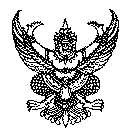 